Corona – economie – regels per sectorUpdate 29 maart 2021In onderstaand document bieden we u een overzicht van de actuele bepalingen. We hanteren hierbij volgende principes:Enkel formele bronnen
Wij baseren ons in dit overzicht enkel op formele bronnen, in de eerste plaats:Ministerieel Besluit van 28 oktober 2020 houdende dringende maatregelen om de verspreiding van het coronavirus COVID-19 te beperken (gecoördineerde versie) FAQ Nationaal Crisiscentrum (versie 26 maart) De sectorprotocollen en -gidsenOnduidelijkheden / knelpunten & worden afgetoetstIn onderstaand overzicht staan de onduidelijkheden in het rood aangegeven. Deze leggen / legden we (al) voor aan de bevoegde instanties .Updates
Nieuwe informatie melden we u via de updates en passen we aan in dit overzichtsdocument. De laatste wijzigingen in dit document zijn geel gemarkeerd.Let op!Dit overzichtsdocument houdt geen rekening met eventuele afwijkende lokale en provinciale maatregelen op basis van art. 27 §1.Heel wat bepalingen die voorheen in het MB waren opgenomen, staan enkel nog in de gidsen of protocollen vermeld. Gezien de verwijzing in het MB naar deze documenten, zijn die bepalingen evenzeer van toepassing (bv. blijvend verbod op uitstallingen).Inhoudstafel1 Algemeen	22 Handel, diensten, vrije beroepen	63 Ambulante handel en kermissen	124 Horeca, toerisme, recreatie	14AlgemeenRelevante definities (art. 1)Onderneming: elke natuurlijke of rechtspersoon die op duurzame wijze een economisch doel nastreeftConsument: elke natuurlijke persoon die handelt voor doeleinden die niet onder zijn commerciële, industriële, ambachtelijke activiteit of activiteit van een vrij beroep vallenProtocol: het document bepaald door de bevoegde minister in overleg met de betrokken sector dat de regels  bevat die de ondernemingen en verenigingen van de bedoelde sector dienen toe te passen bij de uitoefening van hun activiteitenHuishouden: personen die onder hetzelfde dak wonenPersoneelslid: elke persoon die werkt in of voor een onderneming, vereniging of dienstMuseum: een structuur erkend als museum of kunsthal door te minste één van deze entiteiten: de federale regering of een deelstaat; een permanente instelling ten dienste van de maatschappij en haar ontwikkeling, open voor het publiek, die het materieel en immaterieel patrimonium van de mensheid en haar omgeving verwerft, bewaart, bestudeert, overbrengt en tentoonstelt voor doeleinden van studie, vorming en vermaak door middel van tentoonstellingen, activiteiten voor het publiek en wetenschappelijke publicaties of van vulgarisatie, steeds verwezenlijkt door professionelen.(mond)masker of elk ander alternatief in stof: een masker zonder uitlaatventiel, uit stof of wegwerpmateriaal, dat nauw aansluit op het gelaat, en de neus, mond en kin bedekt, bestemd om besmettingen bij contact tussen personen te voorkomen.Noodzakelijke handelszaken, bedrijven en diensten (art. 2 §1 + bijlage 1)Passende veiligheidsmaatregelen (art. 2 §2 en art. 5)Bepaald in:Generieke gids FOD WASO, evt. aangevuld met richtlijnen op sectoraal of ondernemingsniveauSectorprotocollen (of minimale regels bekendgemaakt op de website van de bevoegde overheidsdienst)Ondernemingen en verenigingen die goederen of diensten aanbieden aan consumenten én nog mogen openen conform art. 8 en 8bis, passen het relevante protocol toe, en – in elk geval – volgende minimale regels:Tijdig en duidelijk zichtbaar informeren van consumenten, personeelsleden en derden + opleiding voor personeelsleden1,5 meter afstand tussen elke persoon wordt gegarandeerd (behoudens uitzonderingen: noodzakelijke diensten, rijopleidingen en fotografen)Consumenten worden max. 30 minuten toegelaten of langer indien uitsluitend via afspraak wordt gewerktMax. 1 consument / 10m² van de voor het publiek toegankelijke vloeroppervlakte (uitzondering: fotografen)Vloeroppervlakte < 20m²: 2 consumenten, mits een afstand van 1,5 meter tussen elke persoon gegarandeerd isVloeroppervlakte > 400m²: toereikende toegangscontrole verplichtMond- en neusbedekking met een mondmasker is verplicht in de voor het publiek toegankelijke ruimtes. Indien SD regels niet kunnen worden nageleefd zijn andere persoonlijke beschermingsmiddelen sterk aanbevolen. Elke activiteit moet zo worden georganiseerd, evt. volgens lokale richtlijnen, dat samenscholingen (max. 4 personen) vermeden worden én de SD regels kunnen worden gerespecteerd, in het bijzonder ook door buiten wachtende personen.Middelen voor handhygiëne ter beschikking van personeel en consumentenWerkplaats en gebruikte materiaal wordt regelmatig gedesinfecteerdGoede verluchting van de werkplaats;Contactpersoon aangeduid en bekendgemaakt i.f.v. signaleren besmettingenTerrassen en openbare ruimten worden georganiseerd conform de lokale voorschriften en met respect voor dezelfde regels als deze die binnen gelden.Er wordt individueel gewinkeld. Uitzonderingen: een volwassene mag minderjarigen van het eigen huishouden of de personen die nood hebben aan begeleiding, vergezellen.Bezoeken op afspraak: consument + 1 persoon van hetzelfde huishouden of duurzaam contactVerplichte registratie (art. 6§2)
Er geldt een registratieplicht voor de klant in alle horeca-inrichtingen die nog mogen openen conform het MB (zoals hotels, luchthavenrestaurants, etc.).ModaliteitenVerplichte registratie bij aankomst en 14 dagen bewaring van contactgegevens (telefoonnummer of e-mailadres) van 1 klant per tafel. Weigering = geen toegang.Gegevens worden enkel gebruikt in COVID-19 strijd. Na 14 dagen worden ze vernietigd Daarnaast geldt ook een registratieplicht voor werkgevers en ‘gebruikers’ van een in het buitenland wonende of verblijvende werknemer of zelfstandige in bepaalde sectoren (bouw, land- en tuinbouw, schoonmaak, vleesverwerking, …), met uitzondering van grensarbeiders en personen die <48u in België zijn. (modaliteiten: zie art. 3)Zie ook: overzicht van alle bepalingen m.b.t. buitenlandse professionele verplaatsingen, opgemaakt door stad Roeselare.Avondklok (art. 14)Niemand mag zich op de openbare weg of in de openbare ruimte bevinden tussen 0u en 5uEen uitzondering geldt voor essentiële, niet-uitstelbare verplaatsingen, zoals professionele verplaatsingen, met inbegrip van het woon-werkverkeer.Mondmaskerplicht (art. 1 en art. 25)Eenieder +12 jaar is verplicht een mondmasker (of alternatief, al dan niet met medisch attest) te dragen wanneer de veiligheidsafstand niet kan gegarandeerd worden én op volgende locaties (selectie van economische inrichtingen/activiteiten):winkels en winkelcentraconferentiezalenwinkelstraten, markten, en elke private of publieke druk bezochte plaats, bepaald door de bevoegde lokale overheid en afgebakend met een aanplakking die de tijdstippen preciseert waarop de verplichting van toepassing is.inrichtingen en plaatsen waar nog horeca-activiteiten toegelaten zijn (zowel klanten als personeel), tenzij gedurende het eten, drinken, of aan tafel zitten.Accessoires in stof zoals bandana’s, sjaals, buffs,… worden niet langer aanvaard als alternatief voor een mondmasker.Handhaving (art 27)Op de naleving van het MB wordt toegezien door:PolitiedienstenInspectie FOD Volksgezondheid: enkel voor artikelen 5 en 11Economische inspectie (FOD Economie): enkel voor artikelen 7bis §1 en 8 §§2-4.Verhouding protocol/gids en het MB COVID-19 (art. 29)De bepalingen van een protocol of gids die minder strikt zijn dan de bepalingen van het MB COVID-19 worden buiten toepassing gelaten.Algemene richtlijnen  - voornaamste documentenGenerieke gids ‘Veilig aan het werk’ (FOD WASO) FOD Economie: sectorgidsen (o.a. heropstart winkels en heropstart horeca) en de indicatieve lijst van toegelaten activiteitenSectorprotocollen: Nationaal Crisiscentrum en Hoge Raad Zelfstandigen en KMO Eventuele aanvullende preventieve maatregelen van provincies of gemeenten (art. 27 §1).Handel, diensten, vrije beroepenAlgemene preventierichtlijnen‘Generieke gids om de verspreiding van COVID-19 op de werkplaats tegen te gaan’ (FOD WASO)‘Gids voor de opening van de handel’ (FOD Economie), zie o.m. detailhandelsactiviteiten, winkelcentra, vrije beroepsactiviteiten met/zonder lichamelijk contact, handelsbeurzen, …Indicatieve lijst van toegelaten activiteiten (FOD Economie)Sectorprotocollen: zie overzichten van Nationaal Crisiscentrum en Hoge Raad voor de Zelfstandigen en de KMO Organisatie openbare ruimte – rol gemeentebesturen
De toegang tot de winkelcentra, winkelstraten en parkings moeten door het bevoegde gemeentebestuur georganiseerd worden conform het ministerieel schrijven van Minister Verlinden van 29 november 2020. (MB art. 12). Lokale overheden die oordelen dat niet kan worden voldaan aan deze vereisten moeten de (her)opening van de niet-essentiële ondernemingen en verenigingen op het gehele of gedeeltelijke grondgebied verdagen of schorsen.Ter infoDe wekelijkse rustdag mag niet gewijzigd worden, tenzij voor minstens 6 maanden.Afwijkingen wekelijkse rustdag / openingsuren kunnen conform de wet openingsurenGemeenten kunnen afwijkingen toegestaan tijdens de periodes dat (sommige) winkels verplicht moesten sluiten, recupereren op later moment (minister Ducarme dd. 4 juni)  Voor pop-ups gelden geen specifieke bepalingen. Indien sprake van inname van het openbaar domein raden we gemeenten aan een grondige afweging te maken i.f.v. risico’s, drukte, toezichtstaken, …Specifieke bepalingen in het MB	Alle minimale veiligheidsvoorwaarden (art. 5) gelden in de geopende inrichtingen, inclusief:Individueel winkelen. Uitzonderingen: Volwassene + minderjarigen van hetzelfde huishouden / personen die nood hebben aan begeleiding. (art. 5).Indien systeem van afspraak: de consument mag vergezeld worden door extra lid van hetzelfde huishouden (of het duurzaam nauw contact)Max. 30 minuten toegang
Uitzondering: als de inrichting uitsluitend op afspraak werkt (art. 5)Max. 1 consument per 10m² van de voor het publiek toegankelijke vloeroppervlakte
Uitzonderingen:Als < 20m² : 2 klanten, mits 1,5 meter tussen elke persoon gegarandeerd is Als <400m²: toereikende toegangscontrole verplicht. (art. 5)Organisatie van de activiteiten, evt. volgens bijkomende lokale richtlijnen, zodat samenscholingen vermeden worden en de SD regels nageleefd kunnen worden, in het bijzonder door buiten wachtende consumenten. (art. 5)Verkoop van alcoholische dranken is in alle inrichtingen, met inbegrip van automaten, verboden vanaf 20u tot 5u. (art. 11)Mondmaskerplicht (art. 25)Ambulante handel en kermissenAlgemene preventierichtlijnen‘Generieke gids om de verspreiding van COVID-19 op de werkplaats tegen te gaan’ (FOD WASO)‘Gids voor de opening van de handel’ (FOD Economie)Indicatieve lijst van toegelaten activiteiten (FOD Economie)Organisatie openbare ruimte – rol gemeentebesturen
Gemeenten organiseren de openbare ruimte m.b.t. het beheer van de openbare markten conform het ministerieel schrijven van Minister De Crem van 14 mei 2020. (MB art. 14)Protocol kermissen (niet gevalideerd)Gesloten / verboden Kermissen (art. 8 §1)Jaarmarkten, brocantemarkten, rommelmarkten (art. 8 §1)Kerstmarkten en winterdorpen (art. 8 §1)Huis-aan-huis- en leurdersactiviteiten, van welke aard dan ook (art. 7bis §1)Het aanbieden van goederen aan of in huis (art. 8 §2)Specifieke bepalingen in het MBHoreca, toerisme, recreatieAlgemene preventierichtlijnenGenerieke gids om de verspreiding van COVID-19 op de werkplaats tegen te gaan (FOD WASO)Gids voor een veilige heropstart van de horeca (sectorrichtlijnen FOD Economie) 
Zie ook www.heropstarthoreca.be (Horeca Vlaanderen).Indicatieve lijst van toegelaten activiteiten (FOD Economie)Organisatie openbare ruimte: rol gemeentebesturenCOVID Event Risk Model (CERM) en COVID Infrastructure Risk Model (CIRM)Zie www.covideventriskmodel.be. Zie ook de schema’s in de FAQ p. 30-33.CERM-scan (art. 16): verplicht voor toelatingen m.b.t. volgende activiteiten: wedstrijden op de openbare weg (art. 15§8) en statische betoging van max. 50 personen (art. 15§9)CIRM-scan en -loket: voorlopig niet actief, gezien opheffing mogelijkheid tot uitbreiding. Gesloten / verboden … Inrichtingen die behoren tot de horecasector en andere eet- en drankgelegenheden (art. 6)
Uitzonderingen: afhaal en uitgezonderde inrichtingen (zie telkens tabel hieronder)(onderdelen van) Inrichtingen die behoren tot de culturele, feestelijke, sportieve, recreatieve en evenementensector (voor het publiek). Zie tabel voor details (art. 8§1)Gebruik van waterpijpen in voor het publiek toegankelijke plaatsen. (art. 7) Bv. shishabars.Specifieke bepalingen in het MBOndernemingen/activiteiten die nog kunnen openen/plaatsvinden, doen dit conform …Geldende protocollen of gidsen, waarbij de minder strikte bepalingen dan deze van het MB COVID-19 buiten toepassing worden gelaten. (art. 29)de eventuele bepalingen in het MB (zie hieronder)Dit document is opgemaakt door de VVSG en kwam tot stand in het kader van het project ‘Overlegtafels Economie’ van de VVSG, met steun van het Agentschap Innoveren & Ondernemen.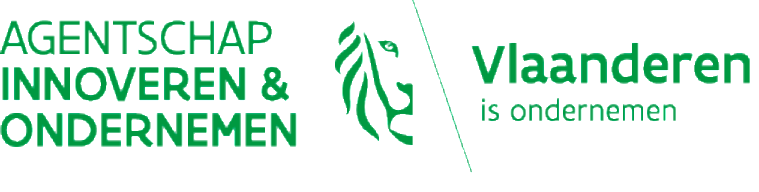 Noodzakelijke handelszaken, bedrijven en dienstenOverige handelszaken, bedrijven en dienstenWie/wat?Zie lijst in bijlage 1 bij het MBInclusief producenten, leveranciers, aannemers en onderaannemers van goederen, werken en diensten die essentieel zijn voor de activiteit van deze ondernemingen en dienstenAlle andere ondernemingen en dienstenRegels van toepassingTelethuiswerk is verplicht, tenzij dit onmogelijk is omwille van de aard van de functie of de continuïteit van de bedrijfsvoering, de activiteiten of de dienstverlening.Verplichte maandelijkse online registratie per vestigingseenheid van het totale aantal werknemers en het aantal werknemers dat een functie uitoefent waarvoor telethuiswerk niet mogelijk is.Telethuiswerk is verplicht, tenzij dit onmogelijk is omwille van de aard van de functie of de continuïteit van de bedrijfsvoering, de activiteiten of de dienstverlening.Verplichte maandelijkse online registratie per vestigingseenheid van het totale aantal werknemers en het aantal werknemers dat een functie uitoefent waarvoor telethuiswerk niet mogelijk is.Regels van toepassingToepassing veiligheidsmaatregelen (art. 2 §2) zodat regels inzake social distancing (SD) in de mate van het mogelijke worden toegepast.Toepassing veiligheidsmaatregelen (art. 2 §2), zodat maximale nalevering van de regels inzake social distancing gegarandeerd is.Regels van toepassingAttest nodig voor personeelsleden die niet thuiswerken. (voor alle sectoren en bedrijven) Dit kan ook een bestaand document of kaart (bv. een badge) zijn. Attest nodig voor personeelsleden die niet thuiswerken. (voor alle sectoren en bedrijven) Dit kan ook een bestaand document of kaart (bv. een badge) zijn. Regels van toepassingTeambuildings met fysieke aanwezigheid zijn verboden (art. 7bis §2)Teambuildings met fysieke aanwezigheid zijn verboden (art. 7bis §2)TypeBepalingen uit MBEssentiële winkels tot en met 400 m² voor het publiek toegankelijke vloeroppervlakteZijnde:Voedingswinkels (incl. nachtwinkels, slagerijen, kaaswinkels, chocolatiers, wijnhandelaars en kruideniers,…) winkels voor verzorgings- en hygiëneproducten (bv. drogisterijen) gespecialiseerde winkels met babyartikelen (bv. winkels met geboortelijsten)dierenvoedingswinkelsapothekenkranten- en boekenwinkelstank- en laadstations en de leveranciers van brandstoffentelecomwinkels, met uitsluiting van winkels die enkel accessoires verkopenwinkels voor medische hulpmiddelen (bv. bandagisten, opticiens, gehoorcentra)doe-het-zelfzaken (zowel algemeen als gespecialiseerd assortiment)tuincentra en boomkwekerijenbloemen- en plantenwinkelsgroothandels bestemd voor professionelen, maar enkel ten gunste van deze laatstengespecialiseerde detailhandelszaken die kledingstoffen verkopengespecialiseerde detailhandelszaken die breigaren, handwerken en fournituren verkopenwinkels voor schrijf- en papierwaren.Open, mits naleving van minimale regels art. 5 (o.a. individueel winkelen, 1 klant / 10m² en max. 30 minuten)art. 11 (verbod op verkoop van alcohol tussen 20u en 5u) en art. 25 (mondmaskerplicht).Volgens de gebruikelijke openingsdagen en -uren.Deze ondernemingen mogen al hun goederen te koop aanbieden, ook die welke geen deel uitmaken van hun hoofdaanbod.Essentiële winkels > 400 m² voor het publiek toegankelijke vloeroppervlakteIdem aan de andere essentiële winkels, mits toereikende toegangscontrole. Dit houdt in dat er georganiseerd wordt toegezien op de naleving van de specifieke maatregelen opgelegd aan winkels. Dit omhelst o.m. controle op:het beperkt aantal toegelaten klantenhet verplicht dragen van een mondmaskerhet samenscholingsverbodde richtlijn om individueel te winkelen en de social distancingEen toegangsweigering is in principe een bewakingsactiviteit conform wet van 2.10.2017 tot regeling van de private en bijzondere veiligheid. Dus moet ze worden uitgevoerd door een vergunde private bewakingsonderneming. Anderen (bv. eigen personeel) kunnen klanten informeren, winkelwagentjes desinfecteren en aanreiken, reservatie-verificaties verrichten, enz.Conclusie: het is niet verplicht om voortdurend een bewakingsagent bij elke winkeltoegang te plaatsen. Een bewakingsagent is wel vereist als mensen de toegang moet worden geweigerd (wegens drukte of ander problemen).Niet-essentiële winkelsEnkel open via een systeem van bestellen en afhalen, leveren, of via een systeem op afspraak, waarbij volgende voorwaarden gelden:Bestellen en afhalen: vooraf bestellenafhalen buiten de inrichting organisatie van wachtrijenSysteem op afspraak: 14 minimumregels (art. 5), waarbij consument mag vergezeld worden van 1 persoon uit hetzelfde huishouden of duurzaam contactInrichting mag enkel betreden worden tijdens het gereserveerde en bevestigde tijdsslotEnkel activiteiten gekoppeld aan het direct verkoopproces zijn toegelatenMax. 50 consumenten tegelijk toegelaten in de inrichtingMits naleving van art. 11 (verbod op verkoop van alcohol tussen 20u en 5u) en art. 25 (mondmaskerplicht).Volgens de gebruikelijke openingsdagen en -uren.Indien > 400m² voor het publiek toegankelijke vloeroppervlakte: toereikende toegangscontrole vereist. (zie hoger)NachtwinkelsMogen openenVanaf het gebruikelijke openingsuur tot 22u (art. 10)Algemene bepalingen art. 5, 11 en 25 (zie hoger)WinkelcentraNaleving van de minimale regels art. 5.Eén bezoeker per 10 m²Middelen voor handhygiëne bij de in- en uitgangBehoud van 1,5 m afstand via grondmarkeringen of signalisatiesBezoekers verplaatsen zich individueel. Uitzondering: volwassenen die minderjarigen van hetzelfde huishouden of personen die nood hebben aan begeleiding mogen vergezellenIndividuele ondernemingen in winkelcentra volgende dezelfde bepalingen als alle andere winkels, horecazaken, …, incl. de bepalingen van art. 5, 11 en 25 Er is een toereikende toegangscontrole via een vergunde private bewakingsonderneming.(para)medische contactberoepen (cf. art. 8 §4)‘Noodzakelijke’ (para)medische (contact)beroepen (bijlage 1 MB, PC 330) mogen uitgeoefend worden, ook aan huis.Bv. tandartsen, psychologen, kinesitherapie, thuisverpleging, kraamzorg, familiehulp, palliatieve thuiszorg, de essentiële haarwerken voor personen met een medische aandoening, etc.  Voetverzorging door podologen en niet-uitstelbare voetverzorging, om medische redenen, door andere professionelen dan podologen mogen ook uitgevoerd worden.Dienstverlening waarbij de 1,5m afstand kan gegarandeerd wordenToegelaten (incl. privésauna’s, bemande zonnebanken en zonnebankcentra), mits onderstaande voorwaarden. Diensten worden enkel aangeboden via een systeem van bestellen en afhalen, leveren, of via een systeem op afspraak. Voorwaarden bij bestellen en afhalen:vooraf bestellenafhalen buiten de inrichting organisatie van wachtrijenVoorwaarden bij systeem op afspraak: 14 minimale regels (art. 5), waarbij consument mag vergezeld worden van 1 persoon uit hetzelfde huishouden of duurzaam contactInrichting mag enkel betreden worden tijdens het gereserveerde en bevestigde tijdsslotEnkel activiteiten m.b.t. direct verkoopproces toegelatenBij dienstverlening in de openbare ruimte: respect voor regels m.b.t. samenscholing en social distancingGeen dienstverlening aan of in huis, met uitzondering van: Noodzakelijke dienstverleningBezichtigingen van onroerend goed (vastgoedsector)Contactberoepen  en andere dienstverlening waarbij de 1,5m afstand niet kan gegarandeerd worden
(cf. art. 8 §4)Gesloten, ook niet op afspraak en geen dienstverlening aan of in huis.Inclusief:SchoonheidssalonsNiet-medische pedicurezakenNagelsalonsMassagesalonsKapperszaken en barbiersTatoeage- en piercingsalonsUitzonderingen: Noodzakelijke dienstverlening (cf. bijlage 1 van het MB)Rijopleidingen en rijexamensDienstverlening door fotografen (art. 5, derde lid: meerdere personen van zelfde huishouden, duurzame contacten of kinderen onderling tot en met 12 jaar)Bezichtigingen van onroerend goed door vastgoedsector Contactberoepen die hun diensten niet mogen aanbieden, kunnen hun goederen (bv. haar- en andere verzorgingsproducten) wel aanbieden volgens een systeem van bestellen en afhalen, van leveren, of via een systeem op afspraak.Verkoop of aanbieden van goederen en diensten aan of in huisDienstverlening aan of in huis is verboden, behalve voor:Noodzakelijke dienstverlening (cf. bijlage 1 van het MB)Dienstverlening door de vastgoedsector voor de bezichtigingen van onroerend goed (conform sectorprotocol)Verkoop van goederen aan of in huis is verboden, behalve voor: Ambulante handelaars in voedingswaren (bv. verkoop ijsjes).Aan huis leveren en plaatsen van vooraf bestelde goederen Handelsbeurzen en salonsGeslotenOpleidingen in bedrijven en/of B2BAanbieden van diensten tussen professionelen is toegelaten, mits respect voor social distancing en de geldende preventiemaatregelen.Opleidingen gebeuren zo veel mogelijk online. Als de fysieke aanwezigheid toch absoluut nodig is, dan enkel met noodzakelijke personen en met respect van de coronamaatregelen op de werkvloer.FotografenToegelaten.Fotografen mogen in hun lokalen meer personen tegelijkertijd ontvangen, voor wat betreft personen van hetzelfde huishouden onderling, personen die een duurzaam contact onderhouden zoals bepaald in artikel 15bis of kinderen onderling tot en met 12 jaar.Renovatie- en bouwwerkzaam-heden bij particulierenToegelaten, mits social distancingmaatregelen.Bv. renovatie-, schilder-, elektriciteitswerken, loodgieter of de installatie van huishoudapparaten (zie bijlage 1 van het MB)DierenverzorgingDierenarts (noodzakelijk): toegelaten, ook aan huisDierenkapsalons, dierenasielen, … (niet noodzakelijk): toegelaten in de vestigingseenheid, mits systeem op afspraak en naleving van de 14 minimale regels. Geen dienstverlening aan huis.Immo-agentschappen (en andere professionele dienstverleners in de vastgoedsector)Individuele ontvangst op afspraak in kantoor is toegelaten, mits respect voor 14 minimale regels. Prestaties van professionele dienstverleners in de vastgoedsector (alleen of vergezeld door mensen die een woning willen huren of kopen), die rechtstreeks verband houden met de (ver)koop en (ver)huur van onroerend goed (bijvoorbeeld een huisbezoek, het nemen van foto’s, het uitvoeren van een expertise,…) zijn toegelaten aan huis mits naleving van de modaliteiten voorzien in het toepasselijke protocolOpmaak plaatsbeschrijving en andere wettelijke verplichtingen is toegelatenTypeBepalingen uit MB Markten, met uitzondering van:JaarmarktenBrocantemarkten RommelmarktenKerstmarktenWinterdorpenDe gemeente kan een markt toelaten onder volgende modaliteiten:Max. aantal bezoekers (kinderen tot en met 12 jaar worden meegeteld): 1 bezoeker / 1,5 lopende meter aan het kraam. Er wordt individueel gewinkeld en gedurende een periode van maximum 30 minuten.Handelaar en personeel dragen mond/neusbedekking. Gelaatsscherm als alternatief, mits medische reden.Middelen handhygiëne aan in- en uitgangen (door gemeente)voor personeel en klanten (door handelaar)Voeding of drankenBezoekers mogen geen voeding of drank op de markt nuttigenMarktkramer mag geen voeding of drank aanbieden voor consumptie ter plaatse (incl. proevertjes)Take-away is toegelatenGeen alcoholverkoop tussen 20u en 5u.Éénrichtingsverkeersplan met afzonderlijke toe- en uitgangen (alternatief kan in uitzonderlijke omstandigheden, mits gemotiveerde afwijking)Organisatie toegang zodat SD kan gerespecteerd worden (in het bijzonder 1,5 meter afstand)Er geldt geen algemene mondmaskerplicht, tenzij de gemeente (of provincie) dit zelf oplegt, én steeds wanneer de 1,5m-regel niet kan gerespecteerd worden.Er wordt op de markten geen onderscheid gemaakt tussen essentiële en niet-essentiële producten. Alle ambulante handelaren kunnen, ongeacht de aard van hun activiteit, op de markt aanwezig zijn.Ambulante activiteiten op/langs openbaar domein buiten de openbare marktGeen bepalingen in MB. Onduidelijk of dit toegelaten is voor alle producten, of enkel toegelaten voor voedingswaren.Mits voorafgaande toelating van de gemeente en geen consumptie ter plaatse.Dit geldt bv. ook voor ijskarren met een vaste plaats buiten de markt.Rondrijdende ambulante handel en huis-aan-huisverkopenHuis-aan-huis- en leurdersactiviteiten, van welke aard dan ook, zijn verboden (art. 7bis §1, eerste lid)Rondrijdende ambulante activiteiten in voedingswaren zijn toegelaten (art. 7bis §1, tweede lid)Alle andere markten (jaarmarkten, rommelmarkten, brocantemarkten, kerstmarkten, winterdorpen, …)VerbodenKermissenVerbodenTypeBepalingen uit MBHoreca-inrichtingen en andere eet- en drankgelegenhedenGesloten, behalve voor het aanbieden en leveren van afhaalmaaltijden en niet-alcoholische dranken om mee te nemen Tot ten laatste 22u.Afhaalmaaltijden mogen samen worden aangeboden en/of geleverd met alcoholische dranken tot 20u.  (art. 6§1)Crowd control en wachtrijbeheer zijn verplichtGeen consumptie ter plaatse
De maaltijden moeten zo worden aangeboden zodat ze kunnen worden meegenomen en elders kunnen worden genuttigd door de klant (bv. thuis, op de hotelkamer of in de wagen op een openbare parking). 
Initiatieven waarbij locaties worden ingericht om klanten te ontvangen en/of te bedienen (in bv. chalets, caravans, mobilhomes op een parking, het terras of een aparte locatie), zodat klanten daar hun maaltijd consumeren, zijn verboden.Terrasmeubilair moet binnen geplaatst worden.Uitzonderingen: zie volgende rij.Uitzonderingen op de gesloten horeca-inrichtingenMogen openen:alle logiesvormen, incl. gemeenschappelijke sanitaire voorzieningen, maar niet: hun restaurant, drankgelegenheden en andere gemeenschappelijke faciliteitengrootkeukens en eetzalen voor verblijf-, school-, leef- en werkgemeenschappencollectieve faciliteiten voor dak- en thuislozeneet- en  drankgelegenheden in transitzones van luchthavensVoor de nog toegelaten horeca-activiteiten gelden volgende regels:Algemene preventiemaatregelen (art. 5), incl. organiseren van terrassen en openbare ruimten conform gemeentelijke voorschriften en met respect voor de regels die binnen gelden.Tafels worden zo geplaatst dat een afstand van min. 1,5 m tussen de tafelgezelschappen wordt gegarandeerd, tenzij tafels gescheiden worden door plexiglazen wand of gelijkwaardig alternatief, met een min. hoogte van 1,8 mMax. 4 personen/tafel, tenzij zelfde huishoudenEnkel zitplaatsen aan tafelElke persoon moet aan zijn eigen tafel blijven zittenMondmasker (of gelaatsscherm als dit niet mogelijk is omwille van medische redenen) verplicht voor al het personeelGeen enkele bediening aan de barRegistratieplicht per tafel (art. 6§2)Decibelbeperking voor geluidsversterking: max. 80 dBShishabarsIndividueel en collectief gebruik van waterpijpen in voor het publiek toegankelijke plaatsen is verboden. (art. 7)Casino’s, speelautomatenhallen en wedkantorenGeslotenWellnesscentraGesloten (cf. art. 8 §1).  Geldt eveneens voor (onder meer): niet-private sauna's, onbemande zonnebanken en zonnecentra, jacuzzi's, stoomcabines en hammams.Open, mits ontvangst op afspraak: bemande zonnebanken en zonnecentraprivé-sauna’s, voor zover het gebruik zich beperkt tot personen van hetzelfde huishouden of personen die een duurzaam contact onderhoudenDiscotheken en dancingsGeslotenFeest- en receptiezalenGeslotenPretparken, binnenspeeltuinen, bowlings, bioscopenGeslotenDierentuinen en -parken, natuurparkenOpen, maar enkel de buitengedeelten van natuurparken, dierentuinen en dierenparken, met inbegrip van de ingang, uitgang, sanitaire voorzieningen, eerste hulp en noodgebouwen.Strikte toegangscontrole is vereist.FitnesscentraGeslotenUitzonderingen op de gesloten culturele, feestelijke, sportieve, recreatieve en evenementensector Open, conform de minimale regels van art. 8 §1:BuitenspeeltuinenMuseaBuitengedeelten van natuurparken, dierentuinen en -parkenZwembaden (uitzondering: recreatieve onderdelen en subtropische zwembaden)Buitengedeelten van sportinfrastructuren Overdekte paardenpistes in manèges en paardenrenbanenCulturele plaatsen (beperkt)De bibliotheken, de spelotheken en de mediathekenSportzalen en -voorzieningen (beperkt)Evenementen, voorstellingen, samenscholingenAlle evenementen met een economisch karakter zijn verboden, op basis van art. 15 m.b.t. de samenscholingen (max. 4 personen, kinderen tot en met 12 jaar niet meegeteld).LogiesOpen, incl. hotels, gîtes, B&Bs, vakantieparken en campingsGemeenschappelijke sanitaire voorzieningen zijn toegankelijk. Hun restaurants, drankgelegenheden en andere gemeenschappelijke faciliteiten (art. 6 §1, 1°) blijven gesloten.Geopende logies mogen klanten toegang verlenen tot het zwembad (niet: recreatieve en subtropische gedeeltes), volgens het protocol van toepassing op zwembaden.